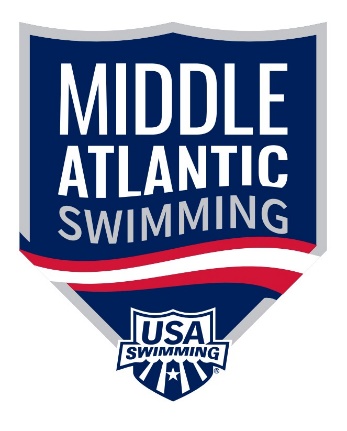 482 Norristown Road Suite 110 Blue Bell, PA 19422 484-246-9595406 Suburban Drive # 172 Newark, DE  19711	302-861-6760www.maswim.orgBOARD OF DIRECTORS MEETING – February 8, 2022AGENDACALL TO ORDER 7:33pm
ANNOUNCEMENTS
CONFLICT OF INTEREST STATEMENT read by Andrew Austria
APPROVAL OF AGENDA approved as presented with New Business D as an addition.APPROVAL OF MINUTES approved as presentedBLOCK ONEThese items will be discussed in the order presented, unless amended during the agenda approval process.AREAS FOR IMMEDIATE ACTIONConflict of Interest/Confidentiality Agreement  A few board members have not submitted the agreement..  Jamie will send to those that need.ELECTIONS AND APPOINTMENTS Committee appointments – K. Scheuer noneFINANCEFinance Report – S. Mittman Besnoff	Report is in Drop Box	Budget variance form added to New Business d.EXECUTIVE DIRECTOR REPORT Organize: Budget for committees is the big picture, need to go into detail for funding.  meeting room for Sr. Champs to have a parent meeting with college swimming and recruiting process. Parent, club coaches, swimmers.  Get programming for each—not at same timeConnect using the office for committee meetings.  Official travel partner for MA.  All sports travel   no $ spent.  Help with travel hotels, bus, flight, meals.Reestablish the brand  We will transition to the 3 star logo.  Trademark to 3 star logo without the usa swimming logo.  Adventure Aquarium partnership got publicity with KYW.NEW BUSINESSA Tri-State Meet Budget Variance- B.Elko/J. BrennanBrian will pull the variance and not ask for it at this time.  Not needed.B USA Swimming Conference Denver Budget Variance- L. Schwarzrepresentatives from MA are going.  Need funds to cover$4500 in conference budget.  Anticipating needing $9500.  Had $40,000 in budge for convention and now USA Swimming is going to smaller conferences.Larry asking for $5000 in extra for the USA Swimming workshop.  ApprovedC Strategic Planning Budget Variance- L. SchwarzMay meeting. 2 day meeting.  May 13-14.  34 invited.   No $ in budget for 2022.Estimating a need of $8700 for 20 people.  Travel, hotel and meals.To be held at the office or meeting room at the hotelMotion for variance of $8700 approvedD   Budget Variance Form and Policy	Samantha proposed designing a form/policy.	Larry agrees with the idea but not the policy behind it.	Kate:   Policy to add to policy manual.	Samantha will craft a policy for a budget variance.4.4.3  any current program that request a variance must submit a request.Could add a form to be filled out to request funding and changeSamantha amend 4.4.3.2 handled through budget variance form.	Approved.  Policy manual will be updated to reflect UNFINISHED BUSINESS  noneBLOCK TWOMotion to approve block 2 as a group.No discussion.Approved.Items requiring discussion to be pulled at the appropriate time. Otherwise, all items in will be passed/defeated as a group.DIVISION ReportsAdministrative          	Performance 		Finance	Operations        Athlete     Coach	DOCRegistration		Senior			Audit		SafetyConvention		Age Group		Budget		DEI
Personnel		Zone Team		Tax/Ins/Inv.	OfficialsMarketing		Open Water		Treasurer	Equipment  Admin Review Board	Tech Planning          	Recognition							
Awards	Next meeting March 7Motion to adjourn 8:05pmRespectfully Submitted:Amy SteevesMiddle Atlantic SwimmingBoard of Directors CalendarMay June July August New officers take over Renew  banking relationships Review State filings EZ May meeting Appoint Committee Chairs/staff liaisons  Review staff compensation Request additional USAS votes Nominees for Lifetime membership Select USAS Delegates New meeting schedule BOD MeetingBoard  and committee chair orientation Conflict of interest  Drop Box tutorial Board Book Lifetime recipient selected Approve committee membership No MeetingElection of Coach reps BOD MeetingRegistration materials to clubs Meets submitted for sanctioning USAS registration End of fiscal year No MeetingSeptember October November December Beginning of fiscal year USAS Convention Workshops & clinics Strategic plan review BOD meetingEarly registration period BOD self-assessment & review MANDATORY Committee meetings No MeetingAnnual financial review initiated Nominating committee appointed (if not elected by HOD) BOD MeetingConfirmation of pool availability for next SC season championships Confirmation of pools for  this season LC champs No MeetingJanuary February March April LC schedule bids received SC schedule proposed Budget meeting/committee budgets due File 990 by Jan 15th  Receive financial review from accountant April HOD plan approved BOD MeetingLC schedule bids approved SC schedule approved                for bid Nominees for Outstanding Volunteer Delegates to EZ May   No Meeting SC schedule to bidders Budget meeting Championship meets HOD legislation prepared Slate of nominees presented to BOD Budget presented to BOD BOD MeetingSC bids due  Policy, by-laws, mission & safety review (1 each yr) Meet host meeting  Awards ceremony (volunteer, athletes, coaches) Elections HOD MeetingBOD Meeting